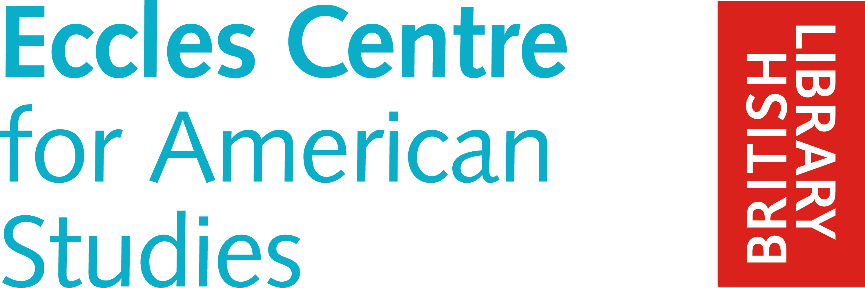 General Terms and Conditions of the Eccles Centre Visiting Fellowship 2021All award holders will receive 75 per cent of their award in advance of their research trip(s), and the final 25 per cent on completion of a written report and a post for the British Library Americas blog (https://blogs.bl.uk/americas/).Fellowships may be taken up at any point after 1 May 2021 and must be completed by 30 April 2024.Fellows are entitled to the following stipends:Researchers based within the M25:	£600	(£450 up front, £150 on completion of the Fellowship)Researchers based in the UK outside the M25£2000	(£1500 up front, £500 on completion of the Fellowship)Researchers based in Europe*£2250 (£1687.50 up front, £562.50 on completion of the Fellowship)Researchers based in Canada, the Caribbean** and the USA£2500 (£1875 up front, £625 on completion of the Fellowship) Reports submitted by award holders will be retained and contact details for award holders will be added to the Centre’s mailing list. Personal data submitted through the application or an awardee’s financial reports will be treated in accordance with the Library’s data compliance rules.All award holders will agree to acknowledge the support provided by the Eccles Centre in any publication or other outputs resulting from this research visit, and to inform the Eccles Centre of any such publications. If the opportunity arises, it is expected that the award holders will discuss their work at an appropriate Eccles Centre/British Library seminar or conference.The Eccles Centre is committed to promising best practice in matters of equality and diversity.No extra funding will be available. Candidates must ensure that they have sufficient funds to cover their own needs and the needs of any dependants during their stay. Award holders from outside the UK are individually responsible for fulfilling any regulatory requirements to enter the UK.The Eccles Centre is unable to arrange travel or organise accommodation for award holders. It cannot arrange for or guarantee any necessary travel documentation to the UK (such as visas), but it will, where possible and appropriate, provide written documentation to support award holders’ visa applications. *Europe here is taken to include Albania, Andorra, Armenia, Austria, Azerbaijan, Belarus, Belgium, Bosnia and Herzegovina, Bulgaria, Croatia, Cyprus, Czech Republic, Denmark, Estonia, Finland, France, Georgia, Germany, Greece, Hungary, Iceland, Ireland, Italy, Kazakhstan, Kosovo, Latvia, Liechtenstein, Lithuania, Luxembourg, Malta, Moldova, Monaco, Montenegro, Netherlands, North Macedonia (formerly Macedonia), Norway, Poland, Portugal, Romania, Russia, San Marino, Serbia, Slovakia, Slovenia, Spain, Sweden, Switzerland, Turkey, Ukraine, Vatican City (Holy See)**The Caribbean here is taken to include Anguilla, Antigua and Barbuda, Aruba, Bahamas, Barbados, Belize, Bermuda, British Virgin Islands, Cayman Islands, Colombia, Costa Rica, Cuba, Curaçao, Dominica, Dominican Republic, French Guiana, Grenada, Guadeloupe (including the islands of Basse-Terre, Grande-Terre, Les Saintes, Marie-Galante, and La Désirade), Guyana, Haiti, Honduras, Jamaica, Martinique, Mexico, Montserrat, Panama, Puerto Rico, Saint Barthélemy, Saint Kitts and Nevis, Saint Lucia, Saint Martin, Saint Vincent and the Grenadines, Sint Maarten, Suriname, Trinidad and Tobago, Turks and Caicos Islands, Venezuela